VY_32_INOVACE_130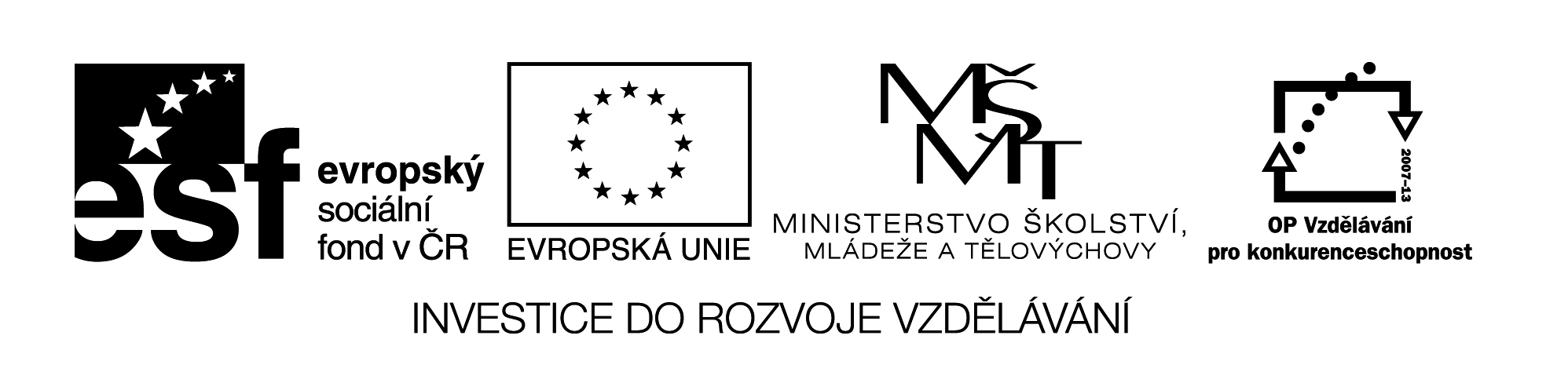 IMPERATIV  - Schwache Verben im Singular       MACHENDU  MACHST       MACH(e) ! Utvořte  rozkazovací způsob z těchto sloves  :schreiben        -    __________________  ! machen           -    ___________________!lernen             -     ___________________ ! malen             -     ___________________ !fragen            -     ___________________   !Was passt zusammen ?Co patří k sobě ?Schreib  richtig !                                                                                A) Hláskuj nahlas !Sitze  still !                                                                                          B) Kresli ten obrázek !Buchstabiere laut !                                                                           C) Piš správně !       Korrigiere den Text !                                                                        D) Odpověz rychle !     Lerne Deutsch !                                                                                 E) Počítej ještě jednou !Antworte schnell !                                                                            F) Oprav ten text ! Zeichne das Bild !                                                                            G) Uč se němčinu !                            Rechne noch einmal !                                                                      H) Seď tiše !  Název materiálu :                 VY_32_INOVACE_130Anotace :                                    Žáci tvoří ze slabých sloves tvary rozkazovacího způsobu ve 2. osobě                                                     čísla jednotného. V dalším cvičení k sobě přiřazují věty (dvojice) podle                                                     významu. Autor :                                         Mgr. Jana VokrouhlíkováJazyk :                                         němčina, češtinaOčekávaný výstup :                  základní vzdělávání – 2. stupeň – Jazyk a jazyková komunikace –                                                     Německý jazyk –  chápe základní pravidla tvoření rozkazu v                                                      jednoduchých větách.Speciální vzdělávací potřeby :  žádnéKlíčová slova :                             Imperativ im SingularDruh učebního materiálu :      pracovní list – začátečníciDruh interaktivity :                    aktivitaCílová skupina  :                         žákStupeň a typ vzdělávání :         základní vzdělávání – 2. stupeň Typická věková skupina :          12 – 13Celková velikost   :                     16 kB       